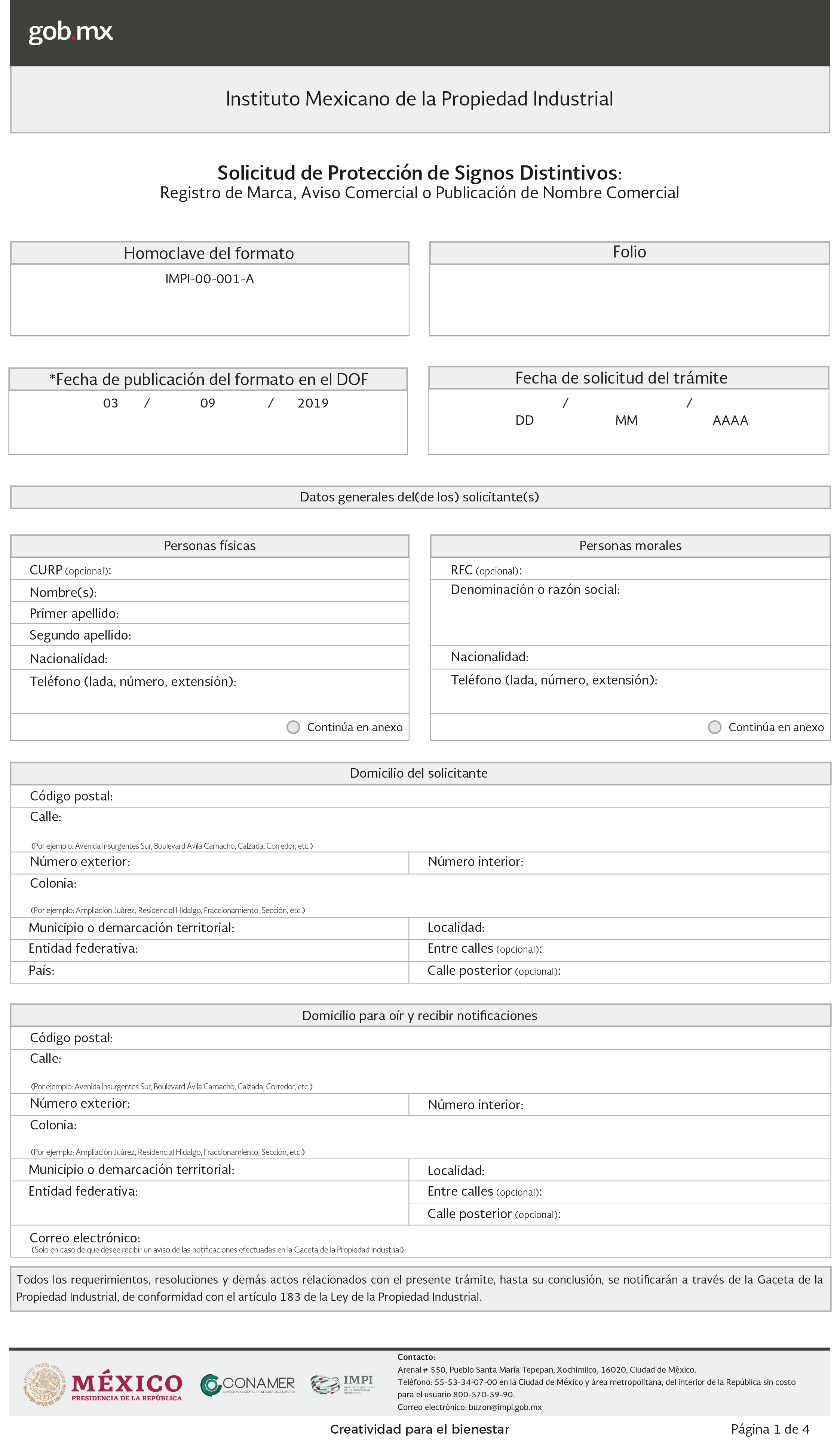 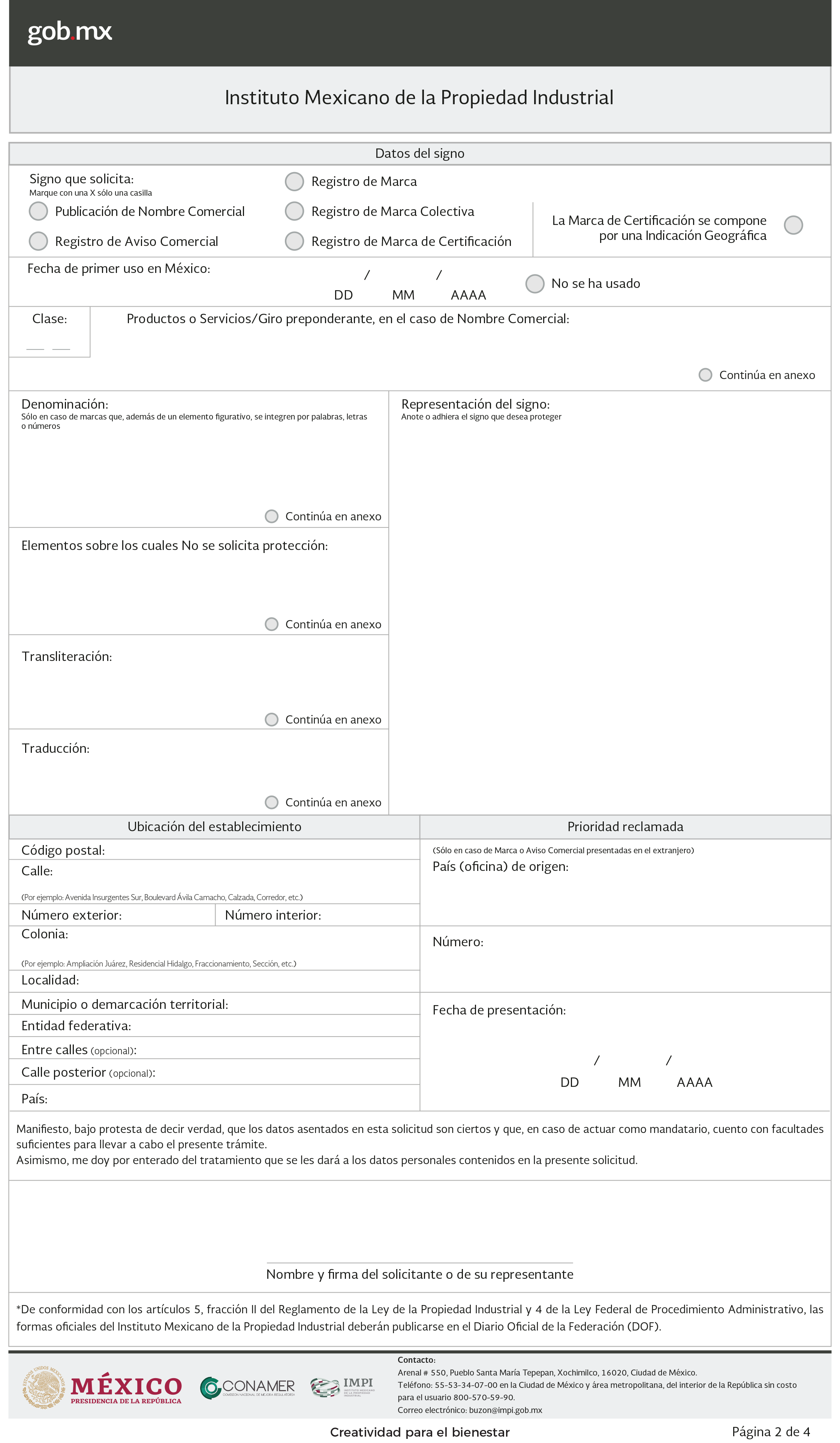 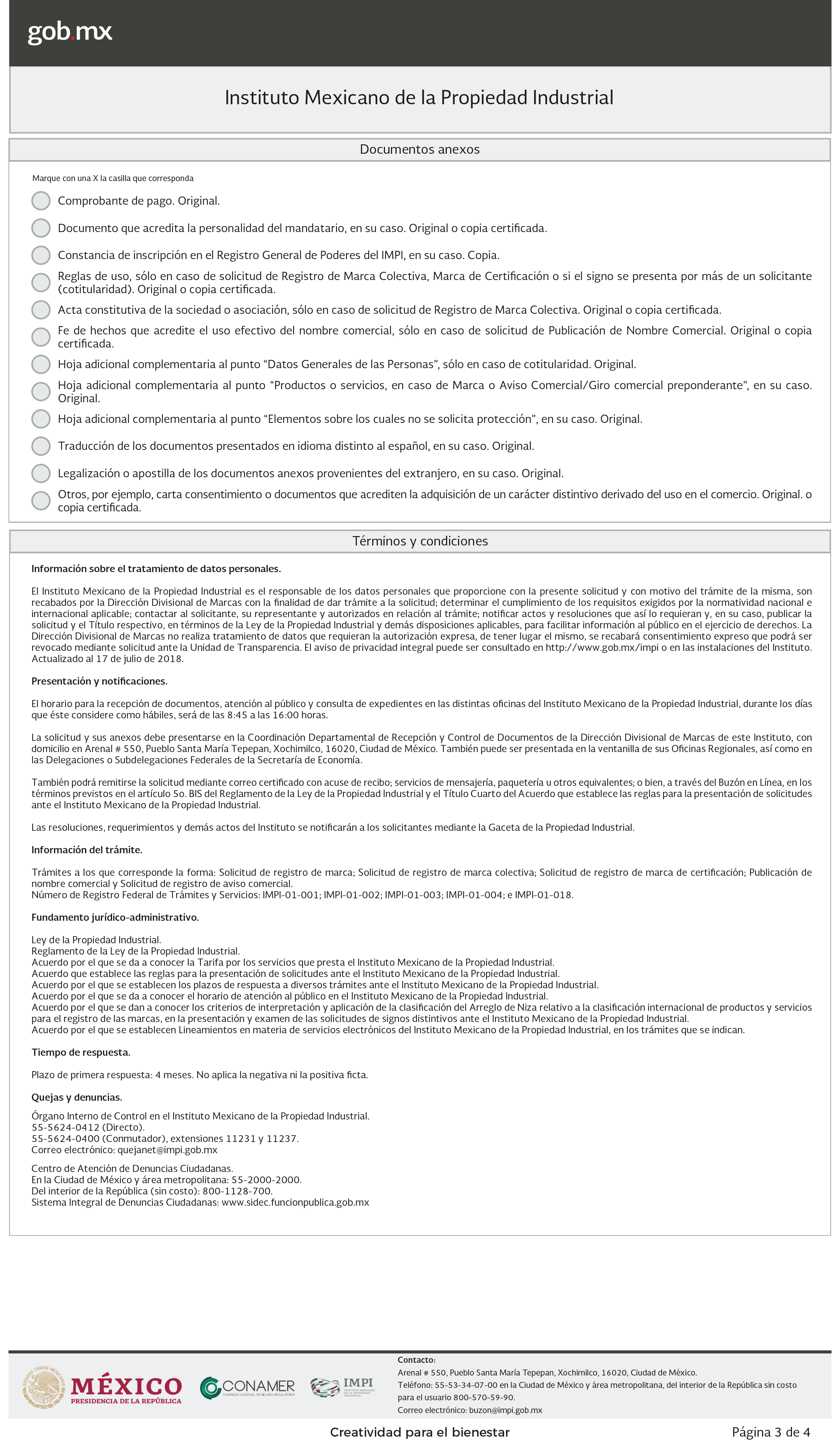 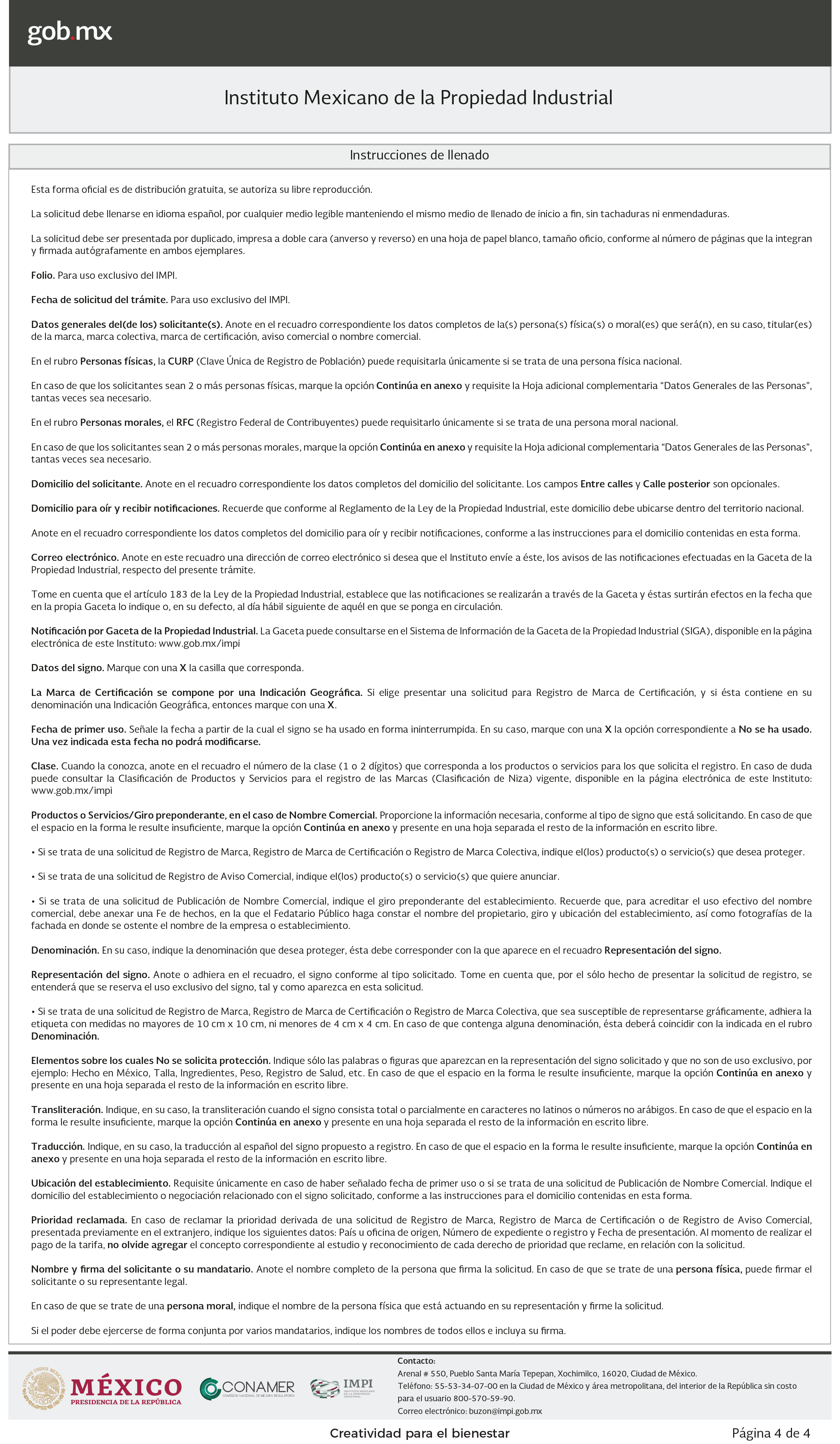    X                                                                                      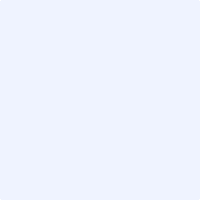 